Publicado en Barcelona el 09/11/2022 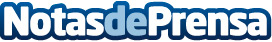 La percepción del Bingo está cambiando: Empieza a ser tendencia entre los jóvenes Factoria Creativa Barcelona lanza la campaña #bingoexperience para seguir con la tendencia positiva de entender el bingo como una actividad lúdica para disfrutar con amigosDatos de contacto:Vicente933171771Nota de prensa publicada en: https://www.notasdeprensa.es/la-percepcion-del-bingo-esta-cambiando-empieza Categorias: Nacional Sociedad Entretenimiento http://www.notasdeprensa.es